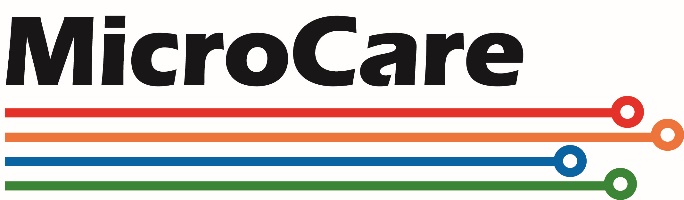 APPLICATION FOR EMPLOYMENT(If completing in person, please print in ink)Date: 						Name: 														                             (Last)                                            (First)                               (Middle)Address: 													                         (Street)                              (City)                                       (State)          		     (Zip Code) Telephone Number: (   	)				 Position Applying For: 				__          Requisition Number: ____________________________Requested Salary: 					Type of employment desired:	 Full Time  	 Part Time 	 OccasionalHow were you referred to our organization?  									If referred by a current MicroCare Corporation employee, please state name: 		___________________Are you legally eligible to work in the ?   					  Yes      No	(Proof of identity and eligibility will be required upon offer of employment)Are you over the age of 18?    Yes     No  (If no, you will be required to provide authorization to work)Is there any information we would need about your name or use of another name for us to be able to checkyour work record?    Yes     No        Please specify: 								Have you ever applied for employment at MicroCare Corporation? 		 Yes    No  If yes, when?													Have you ever been employed by MicroCare Corporation? 			  Yes     No   If yes, when?													Name and relationship of any relatives currently or previously employed by MicroCare Corporation? 													Answer the following questions only if you are applying for a position involving the use of Company vehiclesor driving your own vehicle on a regular basis:Have you had any motor vehicle accidents or been convicted more than once for any motor vehicle violations      within the past 5 years?          Yes      No    If yes, please explain:  	Do you hold a driver’s license in good standing?   Yes     No         If no, please explain:   	On what date would you be available to begin work? 								Do you have any objection to working overtime?		 Yes	    NoCan you work overtime without prior notice?		 Yes	    NoCan you work on Saturday if required? 			 Yes	    NoCan you work on Sunday if required? 			 Yes	    NoCan you travel if the job requires it?			 Yes	    NoAccount for all periods of unemployment of 2 weeks duration or more in the past 5 years.Please list all prior employers within the past 5 years starting with current or most recent employer. Complete this section even if the information is listed on your resume.NOTE:  Use separate sheet of paper if necessary, to list additional employers.  We will contact the employers              listed above unless you indicate otherwise below.DO NOT CONTACT  						   REASON 						DO NOT CONTACT  						   REASON 						(other than relatives)Name: 								Years Known: 						Address: 								Telephone Number: 					Occupation:							Type of Reference:  Personal     BusinessName: 								Years Known: 						Address:  								Telephone Number: 					Occupation: 							Type of Reference:  Personal     BusinessName: 								Years Known: 						Address: 								Telephone Number: 					Occupation:							Type of Reference:  Personal     BusinessTO ALL APPLICANTS:  PLEASE READ THIS SECTION CAREFULLY AND SIGNIFY YOUR UNDERSTANDING BY SIGNING YOUR NAME IN THE SPACE SO INDICATED.  IF YOU HAVE ANY QUESTIONS REGARDING THIS STATEMENT, PLEASE ASK THEM OF THE INTERVIEWER BEFORE SIGNING.I understand that MicroCare Corporation follows an “employment at will” policy, in that I or MicroCare Corporation may terminate my employment at any time, or for any reason consistent with applicable state or federal law; this “employment at will” policy cannot be changed verbally or in writing, unless the change is specifically authorized in writing by the President of MicroCare Corporation.  I understand that this application is not a contract of employment.  I understand that federal law prohibits the employment of unauthorized aliens; all persons hired must submit satisfactory proof of employment authorization and identity; failure to submit such proof will result in denial of employment.I understand this application will be active for a period of 60 days; after that time, if I wish to be considered for employment, I must submit a new application.I understand that MicroCare Corporation may thoroughly investigate my work and personal history and verify all data given on this application, on related papers and in interviews.  I authorize all individuals, schools, and firms named therein, except my current employer if so noted, to provide any information requested about me, and I release them from all liability for damage in providing this information.I certify that all statements herein are true, correct, and complete to the best of my knowledge.  I understand that any falsification or willful omission of fact on this application shall be considered sufficient cause for dismissal or refusal of employment.Applicant’s Signature 	DateAPPLICANT: PLEASE DO NOT WRITE BELOW THIS LINEINTERVIEWED BY (1) 						    DATE: 				        (2)							    DATE: 		OFFERED POSITION:    Yes   Date: 			   No ACCEPTED POSITION:  Yes   Date: 			   No START DATE: 					 RATE: 				TITLE: 						 DEPARTMENT: 			We are an equal opportunity employer dedicated to a policy of nondiscrimination inemployment on any basis including race, color, religion, age, gender, national origin,disability, veteran status, marital status, pregnancy, sexual orientation and any othercharacteristic or status protected by law.GENERAL INFORMATIONWORK AVAILABILITYEDUCATIONAL HISTORYSCHOOLNAME/LOCATIONMAJOR/MINOR     YEARSCOMPLETEDDEGREE/DIPLOMAHIGHSCHOOLHIGHSCHOOLHIGHSCHOOLCOLLEGECOLLEGECOLLEGEBUSINESS/TECHNICALTRAININGBUSINESS/TECHNICALTRAININGBUSINESS/TECHNICALTRAININGOTHEROTHEROTHERUNEMPLOYMENT RECORD  FROM  FROM      TO      TO                  STATE WHAT YOU WERE DOING DURING THIS PERIODMOYR MO YR                  STATE WHAT YOU WERE DOING DURING THIS PERIODEMPLOYMENT RECORDNAME AND ADDRESSOF COMPANYFROMFROM    TO    TOJOB TITLEREASON FOR    LEAVING:    NAME OFSUPERVISORNAME AND ADDRESSOF COMPANYMOYRMOYRJOB TITLEREASON FOR    LEAVING:    NAME OFSUPERVISORPhone (      ) NAME AND ADDRESSOF COMPANYFROMFROM    TO    TOJOB TITLE &JOB DUTIESREASON FOR    LEAVING:    NAME OFSUPERVISORNAME AND ADDRESSOF COMPANYMOYRMOYRJOB TITLE &JOB DUTIESREASON FOR    LEAVING:    NAME OFSUPERVISORPhone (      ) NAME AND ADDRESSOF COMPANYFROMFROM    TO    TOJOB TITLE &JOB DUTIESREASON FOR    LEAVING:    NAME OFSUPERVISORNAME AND ADDRESSOF COMPANYMOYRMOYRJOB TITLE &JOB DUTIESREASON FOR    LEAVING:    NAME OFSUPERVISORPhone (      ) REFERENCES